4th year intermediateTeacher : Stella AinolDeadline : 27/03/20Book: together 1Alumnos:Vamos a hacer una revisión de la unidad 4 y ejercitación del verbo to be  con una actividad del pasado. Leer la lectura y Realizar los ejercicios. Enviar trabajo a tutora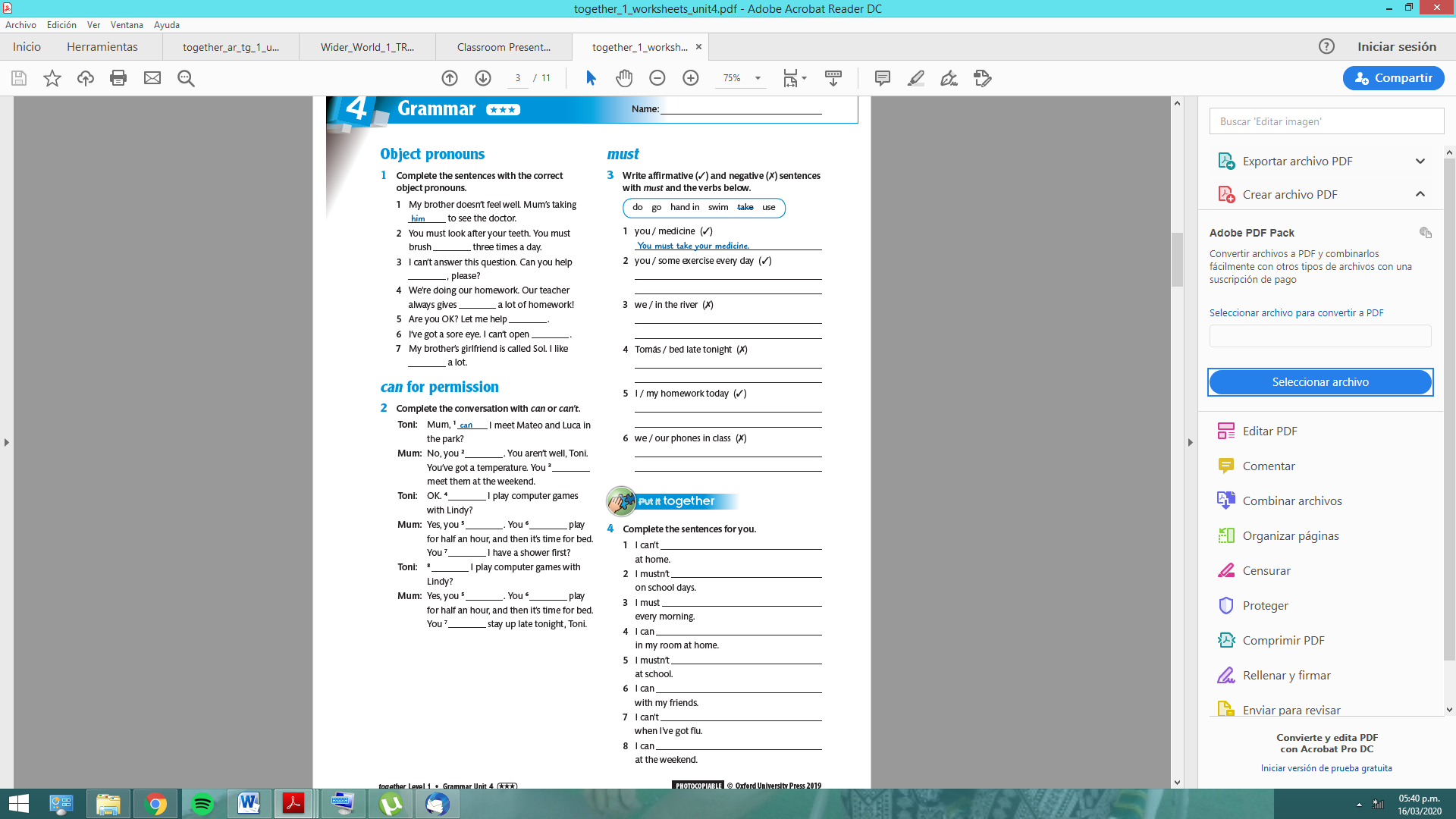 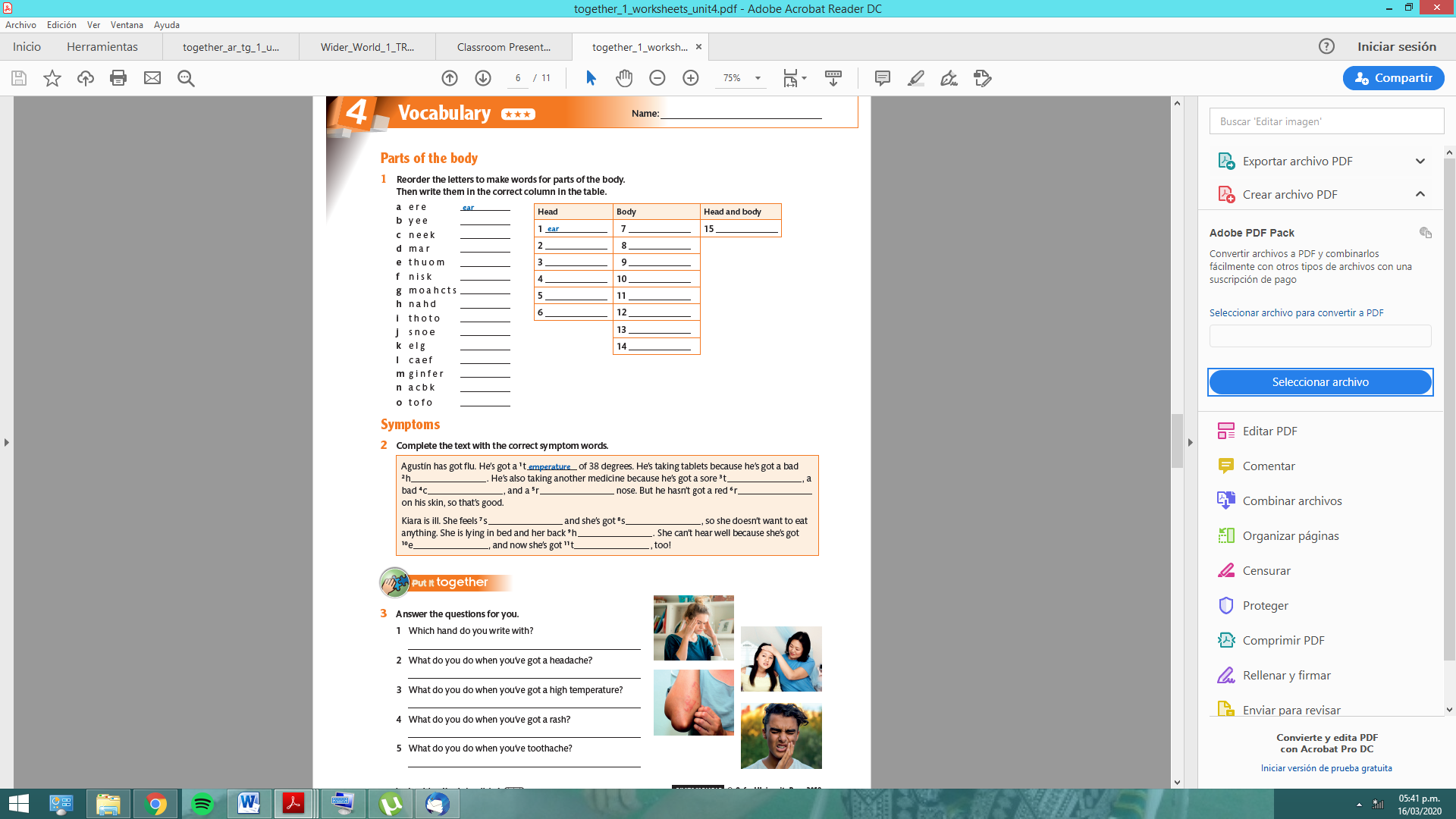 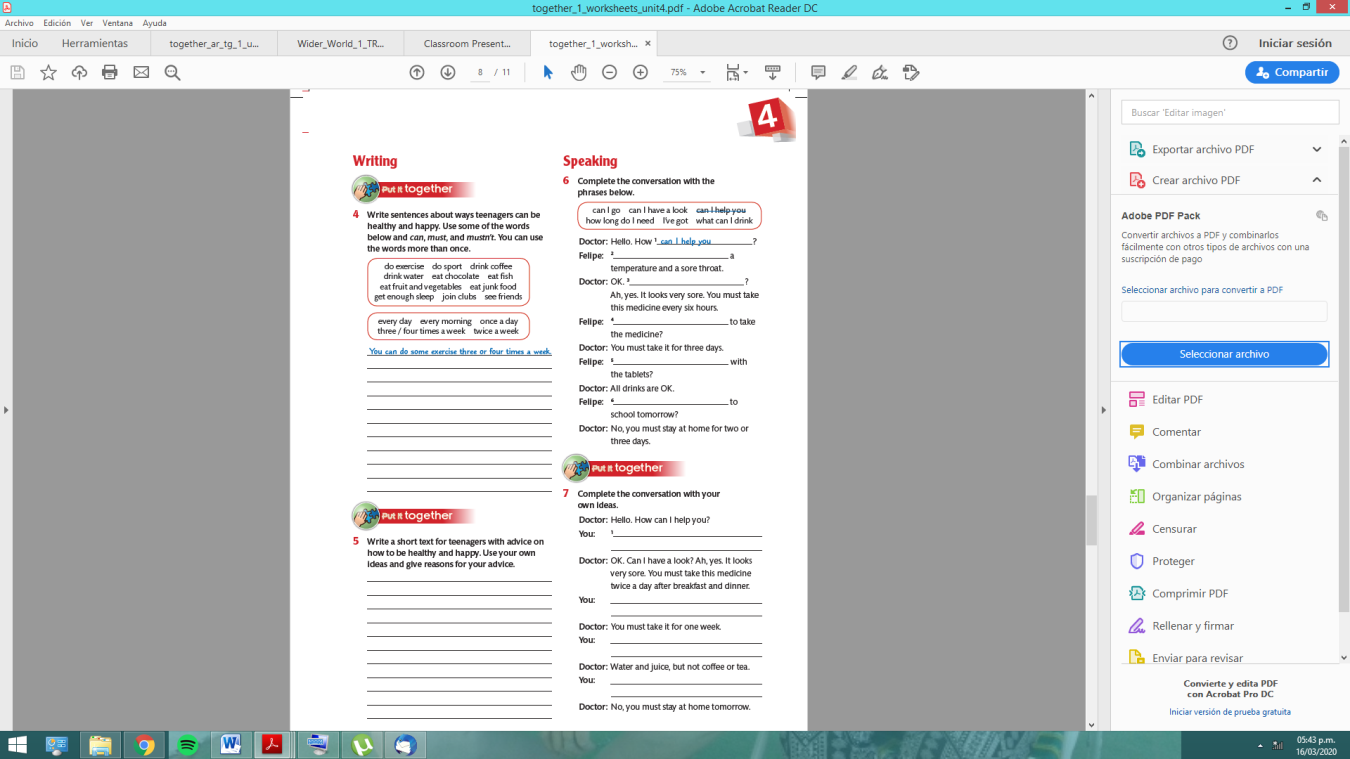 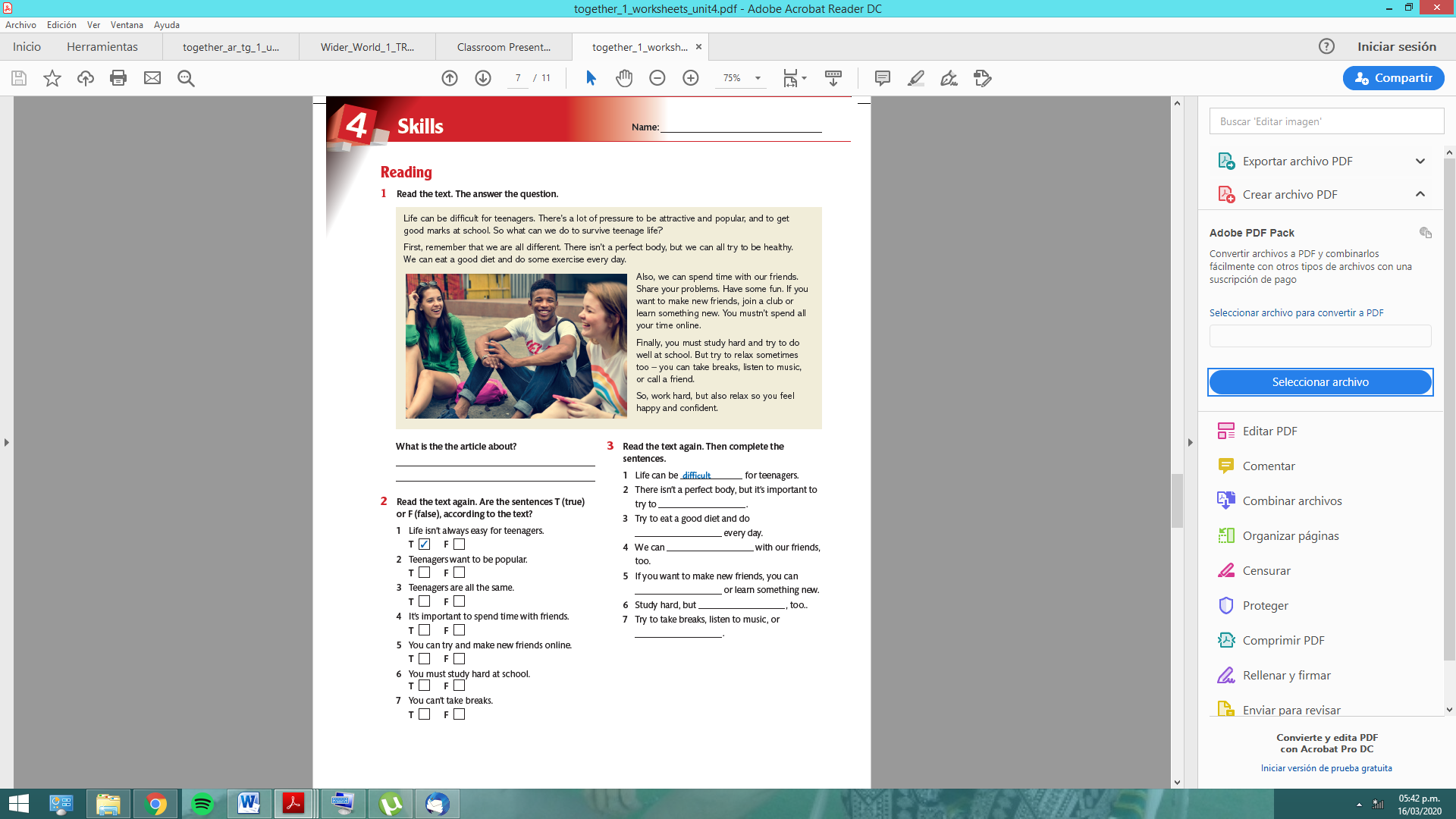 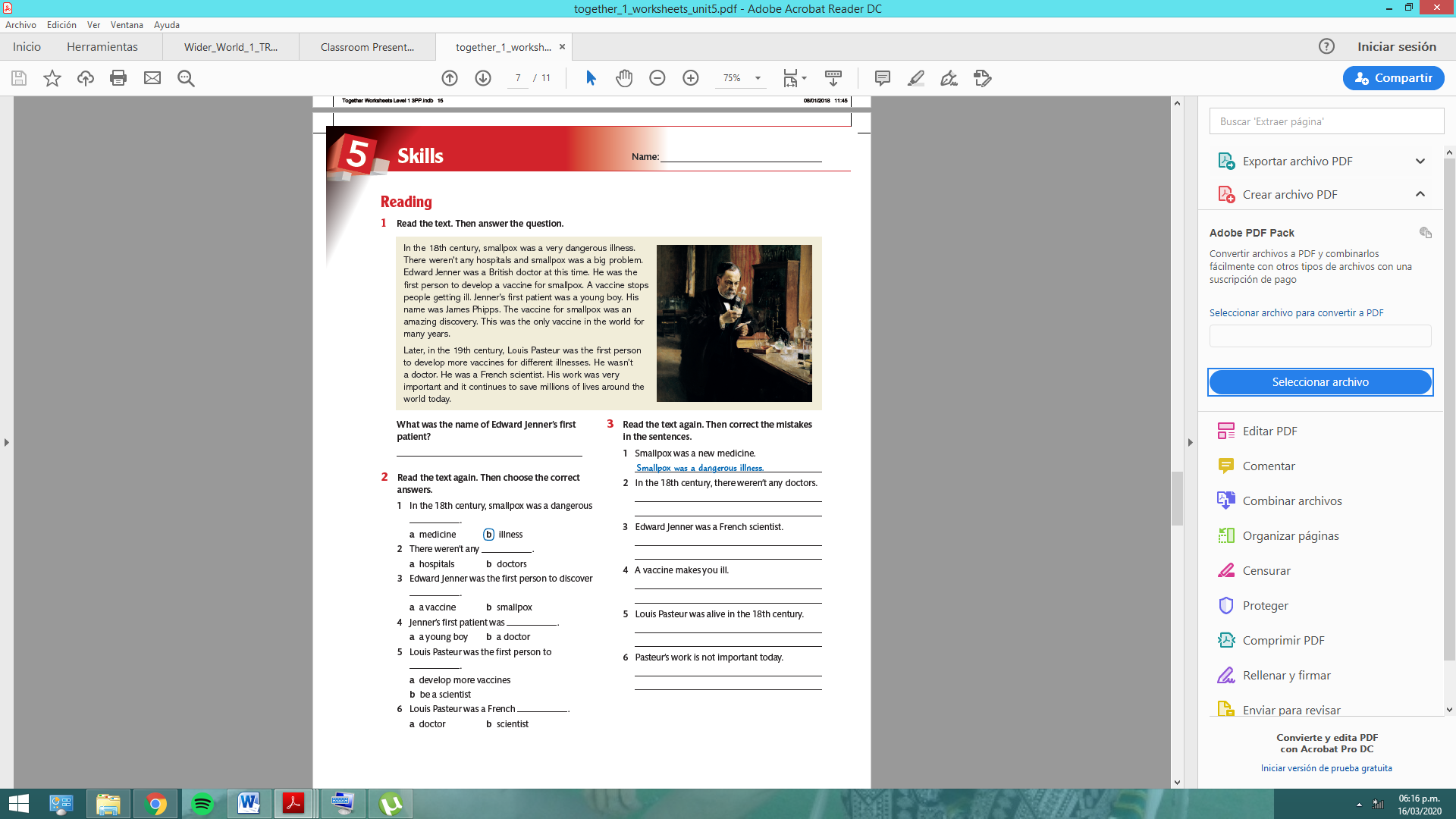 